	Женева, 7 февраля 2024 годаУважаемая госпожа,
уважаемый господин,1	В дополнение к Циркуляру 111 БСЭ от 13 сентября 2023 года и в соответствии с п. 9.5 Резолюции 1 (Пересм. Женева, 2022 г.) ВАСЭ настоящим довожу до вашего сведения, что КГСЭ на своем пленарном заседании, состоявшемся 26 января 2024 года, приняла следующее решение по указанному ниже проекту текста МСЭ-Т:2	Имеющаяся патентная информация доступна в онлайновом режиме на веб-сайте МСЭ-T.3	Текст предварительно опубликованной Рекомендации будет в ближайшее время размещен на веб-сайте МСЭ-Т по адресу: http://itu.int/itu-t/recommendations/.4	Текст утвержденной Рекомендации будет опубликован МСЭ, как только КГСЭ будут представлены указания Совета МСЭ относительно использования термина "председатель" (chairman или chair).С уважением,(подпись)Сейдзо Оноэ
Директор Бюро
стандартизации электросвязи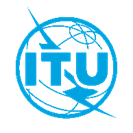 Международный союз электросвязиБюро стандартизации электросвязиМеждународный союз электросвязиБюро стандартизации электросвязиОсн.:Циркуляр 175 БСЭ
TSAG/BJКому:–	Администрациям Государств – Членов СоюзаТел.:
Факс:
Эл. почта:+41 22 730 6311
+41 22 730 5853
tsbtsag@itu.intКопии:–	Членам Сектора МСЭ-Т–	Академическим организациям − Членам МСЭ–	Председателю и заместителям председателя КГСЭ–	Директору Бюро развития электросвязи–	Директору Бюро радиосвязиПредмет:Статус Рекомендации МСЭ-Т A.8 после собрания КГСЭ (Женева, 22–26 января 2024 г.) НомерНазваниеРешениеМСЭ-T A.8Альтернативный процесс утверждения новых и пересмотренных Рекомендаций МСЭ-ТУтверждена